       PRIJEDLOG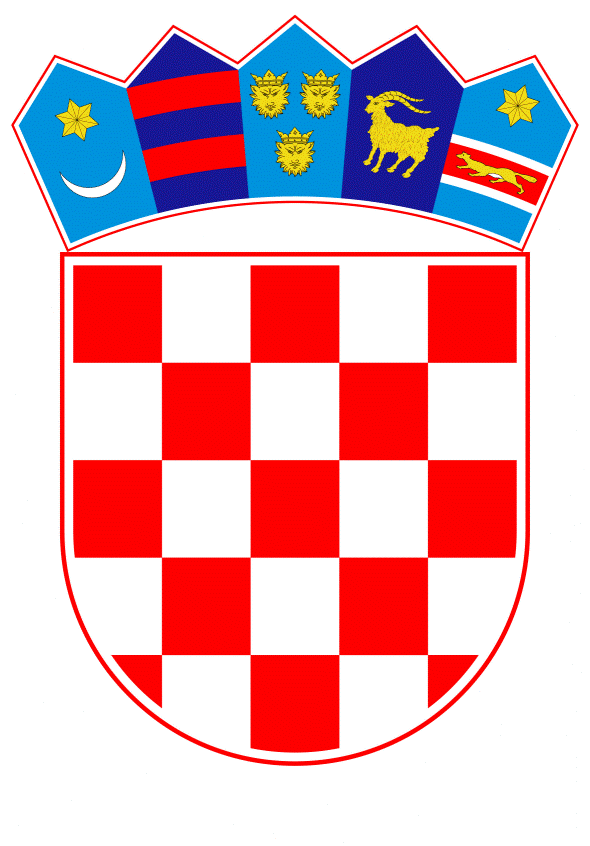 VLADA REPUBLIKE HRVATSKEZagreb, 20. travnja 2023.______________________________________________________________________________________________________________________________________________________________________________________________________________________________Banski dvori | Trg Sv. Marka 2  | 10000 Zagreb | tel. 01 4569 222 | vlada.gov.hrNa temelju članka 8. i članka 31. stavak 2. Zakona o Vladi Republike Hrvatske („Narodne novine“, broj 150/11, 119/14, 93/16, 116/18 i 80/22) Vlada Republike Hrvatske je na sjednici održanoj _____________ godine donijela ODLUKUo kriterijima za kupnju stana radi stambenog zbrinjavanjapovratnika – bivših nositelja stanarskog prava na stanovimaizvan područja posebne državne skrbi i potpomognutih područjaI.U svrhu kupnje stanova na tržištu za korist Republike Hrvatske radi stambenog zbrinjavanja povratnika – bivših nositelja stanarskog prava na stanovima izvan područja posebne državne skrbi i  potpomognutih područja utvrđuju se kriteriji za kupnju stanova i to:izračun ponudbene cijene 1 m² neto stambene površine na priobalju može iznositi do 2.350,00 eura/ m²,izračun ponudbene cijene 1 m² neto stambene površine u velikim gradovima i Gradu Zagrebu može iznositi do 2.000,00 eura/ m²,izračun ponudbene cijene 1 m² neto stambene površine u ostalim dijelovima Republike Hrvatske može iznositi do 1.750,00 eura/ m².II.Danom stupanja na snagu ove Odluke prestaje važiti Odluka o kriterijima za kupnju stana radi stambenog zbrinjavanja povratnika – bivših nositelja stanarskog prava na stanovima izvan područja posebne državne skrbi, KLASA: 370-01/08-01/04, UR. BROJ: 5030118-08-1. od 28. kolovoza 2008.III.Ova Odluka stupa na snagu danom donošenja.KLASA:UR.BROJ:Zagreb,                 							            PREDSJEDNIK    mr. sc. Andrej PlenkovićOBRAZLOŽENJEAgencija za pravni promet i posredovanje nekretninama (dalje u tekstu: APN) raspisuje Javne pozive za prikupljanje ponuda za kupnju gotovih stanova izvan područja posebne državne skrbi i potpomognutim područjima temeljem iskazanih potreba Ministarstva prostornoga uređenja, graditeljstva i državne imovine (ranije Središnjeg državnog ureda za obnovu i stambeno zbrinjavanje.Cijene nekretnina posljednjih godina su u velikom porastu te APN postupajući sukladno Odluci o kriterijima za kupnju stana radi stambenog zbrinjavanja povratnika – bivših nositelja stanarskog prava na stanovima izvan područja posebne državne skrbi koju je Vlada Republike Hrvatske donijela na sjednici održanoj 28. kolovoza 2008., KLASA: 370-01/08-01/04, ur broj: 5030118-08-1 nije po raspisanom Javnom pozivu zaprimio dovoljan broj odgovarajućih ponuda niti je bio u mogućnosti temeljem pribavljenih procjembenih elaborata prodavateljima ponuditi prihvatljivu  cijenu.Upravno vijeće APN-a je na sjednici održanoj 31. ožujka 2023. donijelo Odluku o načelnoj suglasnosti za pokretanje postupka donošenja nove Odluke Vlade Republike Hrvatske o kriterijima za kupnju stana radi stambenog zbrinjavanja povratnika – bivših nositelja stanarskog prava na stanovima izvan područja posebne državne skrbi i potpomognutih područja, uzimajući u obzir nove kriterije postavljene temeljem provedene analize kretanja tržišnih cijena stambenih nekretnina u razdoblju od 2008. do kraja 2021. godine.	Temeljem analize kretanja tržišnih cijena stambenih nekretnina u razdoblju od 2008. do kraja 2021. godine, u Prijedlogu Odluke Vlade Republike Hrvatske navedeni su sljedeći kriteriji za kupnju stanova i to:-izračun ponudbene cijene 1 m² neto stambene površine na priobalju može iznositi do   2.350,00 eura/ m², (umjesto dosadašnjih 2.000,00 eura/m2)-izračun ponudbene cijene 1 m² neto stambene površine u velikim gradovima i Gradu Zagrebu   može iznositi do 2.000,00 eura/ m², (umjesto dosadašnjih 1.700,00 eura/m2)-izračun ponudbene cijene 1 m² neto stambene površine u ostalim dijelovima Republike   Hrvatske može iznositi do 1.750,00 eura/ m² (umjesto dosadašnjih 1.500,00 eura/m2)Predlagatelj:Ministarstvo prostornoga uređenja, graditeljstva i državne imovinePredmet:Prijedlog odluke o kriterijima za kupnju stana radi stambenog zbrinjavanja povratnika – bivših nositelja stanarskog prava na stanovima izvan područja posebne državne skrbi i potpomognutih područja